SALİHLİ  ÖĞRETMENEVİ ve A.S.O MÜDÜRLÜĞÜ HİZMET STANDARTLARI TABLOSU Başvuru esnasında yukarıda belirtilen belgelerin dışında belge istenmesi, eksiksiz belge ile başvuru yapılmasına rağmen hizmetin belirtilen sürede   tamamlanmaması veya yukarıdaki tabloda bazı hizmetlerin bulunmadığının tespiti durumunda ilk müracaat yerine ya da ikinci  müracaat  yerine başvurunuz.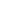 